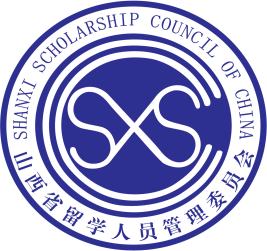 山西省省筹资金资助回国留学人员科研项目申   请   书（理工农医类）项目名称：申 请 者：联系电话：所在单位：申请日期：山西省留学人员管理办公室填 表 说 明一、申请书填写内容应实事求是、文字精炼、表述明确严谨。二、所有申请材料要求统一用A4纸正反打印、左侧装订，并在规定的时间内报送受理单位，逾期不予受理。三、每份申请书后应附佐证材料，主要包括：学位证书、职称证书、回国留学证明；承担省部级及以上科研项目证明；获得的奖项、专利；发表的论文、专著等。四、再次申请者应附上次资助项目结题证明材料。五、经费预算和使用应按照《山西省省筹资金资助回国留学人员科研教研项目管理办法（试行）》《山西省科研项目经费和科技活动经费管理办法（试行）》及其补充规定等有关规定和要求，单独核算、专款专用。六、申请书中有关栏目填写不下时可另附纸说明。一、基本信息二、正文三、经费预算经费预算表（金额单位：万元）山西省省筹资金资助回国留学人员科研项目申   请   书（人文社科类）项目名称：申 请 者：联系电话：所在单位：申请日期：山西省留学人员管理办公室填 表 说 明一、申请书填写内容应实事求是、文字精炼、表述明确严谨。二、所有申请材料要求统一用A4纸正反打印、左侧装订，并在规定的时间内报送受理单位，逾期不予受理。三、每份申请书后应附佐证材料，主要包括：学位证书、职称证书、回国留学证明；承担省部级及以上科研项目证明；获得的奖项、专利；发表的论文、专著等。四、再次申请者应附上次资助项目结题证明材料。五、经费预算和使用应按照《山西省省筹资金资助回国留学人员科研教研项目管理办法（试行）》《山西省科研项目经费和科技活动经费管理办法（试行）》及其补充规定等有关规定和要求，单独核算、专款专用。六、申请书中有关栏目填写不下时可另附纸说明。一、基本信息二、项目论证设计三、研究基础和条件保障四、经费预算经费预算表（金额单位：万元）项目信息    项目名称项目信息    学科领域研究类别研究类别研究类别研究类别□基础研究     □应用研究     □综合研究     □其他研究□基础研究     □应用研究     □综合研究     □其他研究□基础研究     □应用研究     □综合研究     □其他研究□基础研究     □应用研究     □综合研究     □其他研究□基础研究     □应用研究     □综合研究     □其他研究□基础研究     □应用研究     □综合研究     □其他研究□基础研究     □应用研究     □综合研究     □其他研究□基础研究     □应用研究     □综合研究     □其他研究项目信息    项目起止时间  年     月   ——       年    月  年     月   ——       年    月  年     月   ——       年    月  年     月   ——       年    月  年     月   ——       年    月  年     月   ——       年    月  年     月   ——       年    月  年     月   ——       年    月  年     月   ——       年    月  年     月   ——       年    月  年     月   ——       年    月  年     月   ——       年    月申请经费申请经费申请经费      万元      万元申 请 者姓  名性  别出生年月出生年月出生年月申 请 者职  称学  位联系电话联系电话联系电话申 请 者留学国别留学时间  E-mailE-mailE-mail申 请 者派出渠道国家公派□         省筹公派□         其它(说明:                )□国家公派□         省筹公派□         其它(说明:                )□国家公派□         省筹公派□         其它(说明:                )□国家公派□         省筹公派□         其它(说明:                )□国家公派□         省筹公派□         其它(说明:                )□国家公派□         省筹公派□         其它(说明:                )□国家公派□         省筹公派□         其它(说明:                )□国家公派□         省筹公派□         其它(说明:                )□国家公派□         省筹公派□         其它(说明:                )□国家公派□         省筹公派□         其它(说明:                )□国家公派□         省筹公派□         其它(说明:                )□国家公派□         省筹公派□         其它(说明:                )□国家公派□         省筹公派□         其它(说明:                )□国家公派□         省筹公派□         其它(说明:                )□国家公派□         省筹公派□         其它(说明:                )□国家公派□         省筹公派□         其它(说明:                )□国家公派□         省筹公派□         其它(说明:                )□申 请 者留学身份高级研究学者□     访问学者□         其它(说明:                )□高级研究学者□     访问学者□         其它(说明:                )□高级研究学者□     访问学者□         其它(说明:                )□高级研究学者□     访问学者□         其它(说明:                )□高级研究学者□     访问学者□         其它(说明:                )□高级研究学者□     访问学者□         其它(说明:                )□高级研究学者□     访问学者□         其它(说明:                )□高级研究学者□     访问学者□         其它(说明:                )□高级研究学者□     访问学者□         其它(说明:                )□高级研究学者□     访问学者□         其它(说明:                )□高级研究学者□     访问学者□         其它(说明:                )□高级研究学者□     访问学者□         其它(说明:                )□高级研究学者□     访问学者□         其它(说明:                )□高级研究学者□     访问学者□         其它(说明:                )□高级研究学者□     访问学者□         其它(说明:                )□高级研究学者□     访问学者□         其它(说明:                )□高级研究学者□     访问学者□         其它(说明:                )□是否已承担本项目且尚未结题是否已承担本项目且尚未结题是□         否□是□         否□是□         否□目前是否在外学习尚未回国目前是否在外学习尚未回国目前是否在外学习尚未回国目前是否在外学习尚未回国目前是否在外学习尚未回国是□         否□是□         否□是□         否□是否已申请再次出国留学是否已申请再次出国留学是否已申请再次出国留学是否已申请再次出国留学是否已申请再次出国留学是□         否□申报课题是否已获得其他科技计划项目立项资助申报课题是否已获得其他科技计划项目立项资助申报课题是否已获得其他科技计划项目立项资助申报课题是否已获得其他科技计划项目立项资助是□         否□是□         否□是□         否□是□         否□是□         否□申报课题是否已两次申请本项目但未获资助申报课题是否已两次申请本项目但未获资助申报课题是否已两次申请本项目但未获资助申报课题是否已两次申请本项目但未获资助申报课题是否已两次申请本项目但未获资助申报课题是否已两次申请本项目但未获资助是□         否□是□         否□是□         否□是□         否□课题组成员姓 名姓 名出生年月出生年月学位学位学位专业技术职务专业技术职务专业技术职务专业技术职务研究方向研究方向研究方向研究方向工作单位工作单位工作单位课题组成员课题组成员课题组成员课题组成员课题组成员项目摘要（一）项目的立项依据（研究意义，国内外研究现状、发展动态分析，预期经济、社会效益和应用前景等）（一）项目的立项依据（研究意义，国内外研究现状、发展动态分析，预期经济、社会效益和应用前景等）（二）研究内容、主要目标以及拟解决的关键问题（二）研究内容、主要目标以及拟解决的关键问题（三）拟采取的研究方案及可行性分析（包括研究方法、技术路线、实验手段、关键技术等说明）（三）拟采取的研究方案及可行性分析（包括研究方法、技术路线、实验手段、关键技术等说明）（四）本项目的特色与创新之处（五）年度研究计划及预期研究成果（含提交方式）（六）研究基础与工作条件（与本项目相关的研究工作基础，项目负责人在相关领域的学术积累和贡献等，近五年内主要代表性成果和已具备的条件保障。）科      目金  额备  注项目支出合计（一）直接经费1.设备费2.材料费3.数据、样本采集/资料、印刷费4.测试化验加工费5.专家咨询费6.差旅/会议/国际合作与交流费7.知识产权事务费8.劳务费9.国内协作费10.其他支出（二）间接费用其中：绩效支出四、申请人承诺本人保证项目申请书中所填写的内容真实，没有知识产权争议。如获资助，本人将严格按照填写内容，按时完成研究计划。如有违反，本人将承担相关责任。申请人签字：   年    月   日  单位意见负责人签名：单位（盖章）：                                    年    月    日 主管部门意见                   （公章）               年    月    日项目信息    项目名称项目信息    学科领域研究类别研究类别研究类别研究类别□基础研究     □应用研究     □综合研究     □其他研究□基础研究     □应用研究     □综合研究     □其他研究□基础研究     □应用研究     □综合研究     □其他研究□基础研究     □应用研究     □综合研究     □其他研究□基础研究     □应用研究     □综合研究     □其他研究□基础研究     □应用研究     □综合研究     □其他研究□基础研究     □应用研究     □综合研究     □其他研究□基础研究     □应用研究     □综合研究     □其他研究项目信息    项目起止时间  年     月   ——       年    月  年     月   ——       年    月  年     月   ——       年    月  年     月   ——       年    月  年     月   ——       年    月  年     月   ——       年    月  年     月   ——       年    月  年     月   ——       年    月  年     月   ——       年    月  年     月   ——       年    月  年     月   ——       年    月  年     月   ——       年    月申请经费申请经费申请经费      万元      万元申 请 者姓  名性  别出生年月出生年月出生年月申 请 者职  称学  位联系电话联系电话联系电话申 请 者留学国别留学时间  E-mailE-mailE-mail申 请 者派出渠道国家公派□         省筹公派□         其它(说明:                )□国家公派□         省筹公派□         其它(说明:                )□国家公派□         省筹公派□         其它(说明:                )□国家公派□         省筹公派□         其它(说明:                )□国家公派□         省筹公派□         其它(说明:                )□国家公派□         省筹公派□         其它(说明:                )□国家公派□         省筹公派□         其它(说明:                )□国家公派□         省筹公派□         其它(说明:                )□国家公派□         省筹公派□         其它(说明:                )□国家公派□         省筹公派□         其它(说明:                )□国家公派□         省筹公派□         其它(说明:                )□国家公派□         省筹公派□         其它(说明:                )□国家公派□         省筹公派□         其它(说明:                )□国家公派□         省筹公派□         其它(说明:                )□国家公派□         省筹公派□         其它(说明:                )□国家公派□         省筹公派□         其它(说明:                )□国家公派□         省筹公派□         其它(说明:                )□申 请 者留学身份高级研究学者□     访问学者□         其它(说明:                )□高级研究学者□     访问学者□         其它(说明:                )□高级研究学者□     访问学者□         其它(说明:                )□高级研究学者□     访问学者□         其它(说明:                )□高级研究学者□     访问学者□         其它(说明:                )□高级研究学者□     访问学者□         其它(说明:                )□高级研究学者□     访问学者□         其它(说明:                )□高级研究学者□     访问学者□         其它(说明:                )□高级研究学者□     访问学者□         其它(说明:                )□高级研究学者□     访问学者□         其它(说明:                )□高级研究学者□     访问学者□         其它(说明:                )□高级研究学者□     访问学者□         其它(说明:                )□高级研究学者□     访问学者□         其它(说明:                )□高级研究学者□     访问学者□         其它(说明:                )□高级研究学者□     访问学者□         其它(说明:                )□高级研究学者□     访问学者□         其它(说明:                )□高级研究学者□     访问学者□         其它(说明:                )□是否已承担本项目且尚未结题是否已承担本项目且尚未结题是□         否□是□         否□是□         否□目前是否在外学习尚未回国目前是否在外学习尚未回国目前是否在外学习尚未回国目前是否在外学习尚未回国目前是否在外学习尚未回国是□         否□是□         否□是□         否□是否已申请再次出国留学是否已申请再次出国留学是否已申请再次出国留学是否已申请再次出国留学是否已申请再次出国留学是□         否□申报课题是否已获得其他科技计划项目立项资助申报课题是否已获得其他科技计划项目立项资助申报课题是否已获得其他科技计划项目立项资助申报课题是否已获得其他科技计划项目立项资助是□         否□是□         否□是□         否□是□         否□是□         否□申报课题是否已两次申请本项目但未获资助申报课题是否已两次申请本项目但未获资助申报课题是否已两次申请本项目但未获资助申报课题是否已两次申请本项目但未获资助申报课题是否已两次申请本项目但未获资助申报课题是否已两次申请本项目但未获资助是□         否□是□         否□是□         否□是□         否□课题组成员姓 名姓 名出生年月出生年月学位学位学位专业技术职务专业技术职务专业技术职务专业技术职务研究方向研究方向研究方向研究方向工作单位工作单位工作单位课题组成员课题组成员课题组成员课题组成员课题组成员项目摘要（一）选题依据（国内外相关研究的学术史梳理及研究动态；本项目相对于已有研究的独到学术价值和应用价值等。）（二）研究内容（本项目的研究对象、总体框架、重点难点、主要目标等。）（三）思路方法（本项目研究的基本思路、具体研究方法、研究计划及其可行性等。）（四）创新之处（在学术思想、学术观点、研究方法等方面的特色和创新。）（五）预期成果（成果形式、使用去向及预期社会效益等。）（六）参考文献（开展本项目研究的主要中外参考文献）（一）学术简历（项目负责人的主要学术简历、学术兼职，在相关领域的学术积累和贡献等，近五年内主要代表性成果。）研究基础（项目负责人前期相关研究成果、核心观点及社会评价等。）承担项目（负责人承担的各级各类科研项目情况，包括项目名称、资助机构、资助金额、结项情况、研究起止时间等。）条件保障（完成本项目研究的时间保证、资料设备等科研条件。）科      目金  额备  注项目支出合计（一）直接经费1.设备费2.材料费3.数据、样本采集/资料、印刷费4.测试化验加工费5.专家咨询费6.差旅/会议/国际合作与交流费7.知识产权事务费8.劳务费9.国内协作费10.其他支出（二）间接费用其中：绩效支出五、申请人承诺本人保证项目申请书中所填写的内容真实，没有知识产权争议。如获资助，本人将严格按照填写内容，按时完成研究计划。如有违反，本人将承担相关责任。申请人签字：   年    月   日  单位意见负责人签名：单位（盖章）：                                    年    月    日 主管部门意见                   （公章）               年    月    日